Al Dirigente Scolasticolstituto Comprensivo “P.Borsellino”S. Maria del Cedro (CS)DELEGA AL RITIRO A SCUOLA DEL PROPRIO FIGLIO/A(anche per entrata posticipata e/o uscita anticipata)Il/la sottoscritto/a  			 Genitore dell’alunno/a 	iscritto alla classe 	sez.Scuola Infanzia/Primaria/Sec. 1º grado	Plesso 	a.s. 20	/20Delegall/la signor/a 	(grado di parentela)  	II/la signor/a 	(grado di parentela)  	ll/la signor/ap 	(grado di parentela)  	a a prelevare il proprio figlio/a dalla scuolaa ad accompagnare il proprio figlio/a a scuoladal 	al	 a per l’intero anno scolasticoll/la sottoscritto/a si assume ogni responsabilità derivante dalla presente delega in merito alia sicurezza dell’alunno, sollevando l’lstituzione scolastica da ogni responsabilità e dovere di sorveglianza.S. Maria del Cedro, 	Firma  	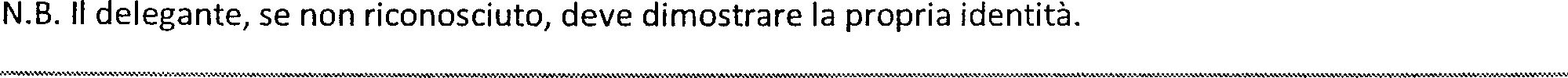 Il sottoscritto   	 Dichiara in fede la propria disponibilità ad essere DELEGATO per il minore in calce con le opzioni sopra descritte.S. Maria del Cedro, 	Firma  	N.B. Si allega fotocopia del documento di identità co firma originale